IntroductionGraphs, charts and tables are used to represent data (information) and make it easier to understand.What is 'interpreting data'?Data means information. So interpreting data just means working out what the information is telling you.Information is sometimes shown in tables, charts and graphs to make the information easier to read. It is important to read all the different parts of the table, chart or graph.TablesA table is used to write down a number of pieces of data about different things.Table exampleThe title of the table tells us what the table is about.The headings tell us what data is in each column.To find out the color of the tourer bike, you look across the Tourer row until it meets the color column. So a Tourer bike is red!Tally marks and frequency tablesTally marks are used for counting things. They are small vertical lines (like the number 1) each one representing one unit. The 5th tally mark in a group is always drawn across the first four - as this makes it easier to count the total in groups of five.In the second column of the table below, the manager has used tally marks to keep track of how many bikes he has sold. This table is known as a frequency table and it shows the totals of the tally marks at the bottom.PictogramsPictograms are another way of showing the information from a frequency table.The key shows that 2 bikes are 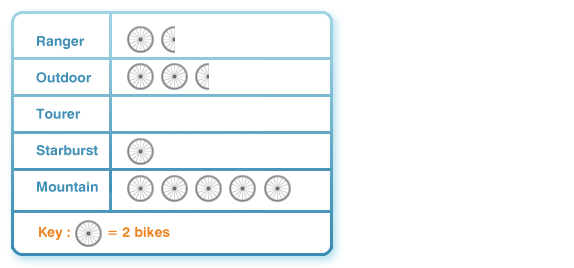 represented by a picture of a wheel, so half a wheel must represent 1 bike.Bar chartsBar charts are one way of showing the information from a frequency table. This bar chart represents the data from the table on the previous page: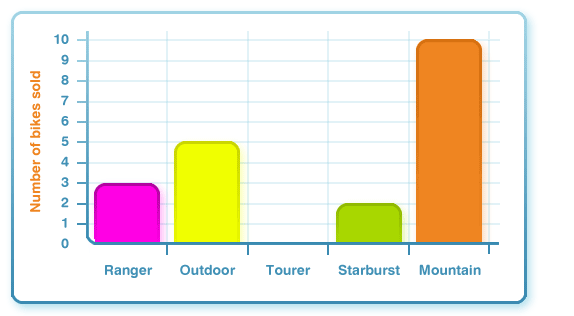 The heights of the bars in this bar chart show how many of each bike were sold.Pie chartsPie charts are circles divided into segments, where each segment represents a fraction of the total amount.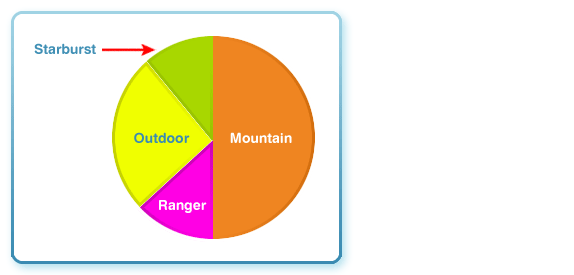 This pie chart shows the 20 bikessold at the bike shop. The segmentfor Mountain bikes is one half of the chart. This is because 10 Mountain bikes were sold, which is exactly half the number of bikes sold in total (20 bikes).Line graphsA line graph is used to plot a set of data over an amount of time. This line graph plots the temperature of a hot drink over an hour. You can see how the drink temperature cools over time: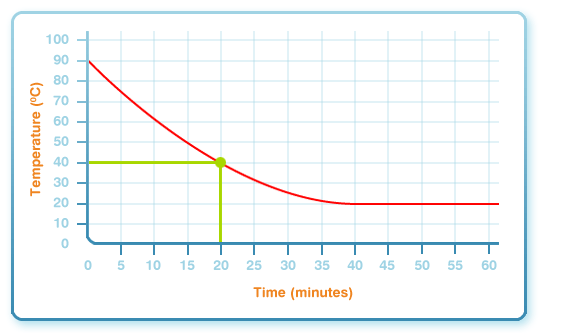 ***Always look carefully at the scale on each axis of the graph - each mark represents a different number.To find the temperature of the drink after 20 minutes:Find the 20 minutes mark along the bottom axis of the graph.With a ruler or your finger, follow the line upwards until you reach the curved graph line.Now follow the line to the left until you reach the vertical axis.You can now read the temperature of the graph and find out that the drink was 40°C after 20 minutes. 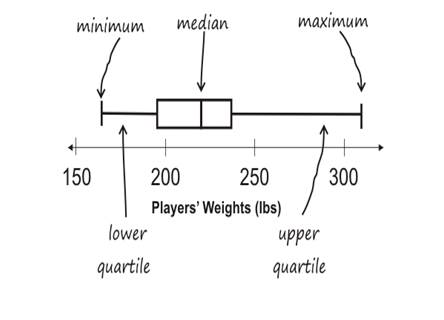 NameColorNumber of gearsPrice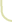 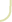 RangerSilver5$140OutdoorBlue10$195TourerRed15$189StarburstSilver15$215MountainWhite5$129BikeTallyTotalRanger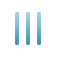 3Outdoor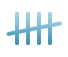 5Tourer0Starburst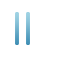 2Mountain10Total bikes sold20